        ТЕРРИТОРИАЛЬНАЯ  ИЗБИРАТЕЛЬНАЯ КОМИССИЯ МУНИЦИПАЛЬНОГО ОБРАЗОВАНИЯ «КАРДЫМОВСКИЙ РАЙОН» СМОЛЕНСКОЙ ОБЛАСТИ(с полномочиями  окружных избирательных комиссий 3-х мандатных избирательных округов № 1,2, 3,4, 5 по выборам депутатов Кардымовского районного Совета депутатов шестого созыва)ПОСТАНОВЛЕНИЕот    02 июля 2020 года							№120/498 Об утверждении форм списка кандидатов в депутаты Кардымовского районного Совета депутатов шестого созыва, выдвинутых избирательным объединением по многомандатным избирательным округам, списка уполномоченных представителей избирательного объединения, протокола об итогах сбора подписей избирателей в поддержку выдвижения кандидата в депутаты Кардымовского районного Совета депутатов шестого созыва, выдвинутого по многомандатному округу, образца заполнения подписного листа в части, касающейся указания наименования представительного органа муниципального образования, наименования и (или) номера избирательного округа, при проведении выборов депутатов при проведении выборов депутатов Кардымовского районного Совета депутатов шестого созыва В соответствии с пунктами 2, 11 части 1 статьи 6 Федерального закона от 27 июля 2006 года   № 152-ФЗ «О персональных данных», статьями 33-35, 37, 38 Федерального закона от 12 июня 2002 года  № 67-ФЗ «Об основных гарантиях избирательных прав и права на участие в референдуме граждан Российской Федерации», пунктом 4 статьи 113, пунктом 4 статьи 152, пунктами  101 и 21 статьи 16 областного закона от 3 июля 2003 года № 41-з «О выборах органов местного самоуправления в Смоленской области» избирательная комиссия муниципального образования «Кардымовский район» Смоленской области (с полномочиями  окружных избирательных комиссий трехмандатных избирательных округов № 1,2,3,4,5) по выборам депутатов Кардымовского районного Совета депутатов шестого созыва ПОСТАНОВИЛА:1.Утвердить форму списка кандидатов в депутаты Кардымовского районного Совета депутатов шестого созыва выдвинутых избирательным объединением по многомандатным избирательным округам (приложение 1).2. Утвердить форму списка уполномоченных представителей избирательного объединения (приложение 2). 3. Утвердить форму протокола об итогах сбора подписей избирателей в поддержку выдвижения кандидата в депутаты Кардымовского районного Совета депутатов шестого созыва, выдвинутого по многомандатному округу при проведении выборов депутатов Кардымовского районного Совета депутатов шестого созыва (приложение 3).4. Утвердить образец заполнения подписного листа в части, касающейся указания соответственно наименования представительного органа муниципального образования, наименования и (или) номера избирательного округа (приложение 4).5. Опубликовать настоящее постановление в газете «Знамя труда-Кардымово» и разместить на официальном сайте Администрации муниципального образования «Кардымовский район» Смоленской области.Председатель комиссии                                                           Т.О. КороленкоСекретарь комиссии                                                                 Е.И. Михайлова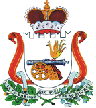 